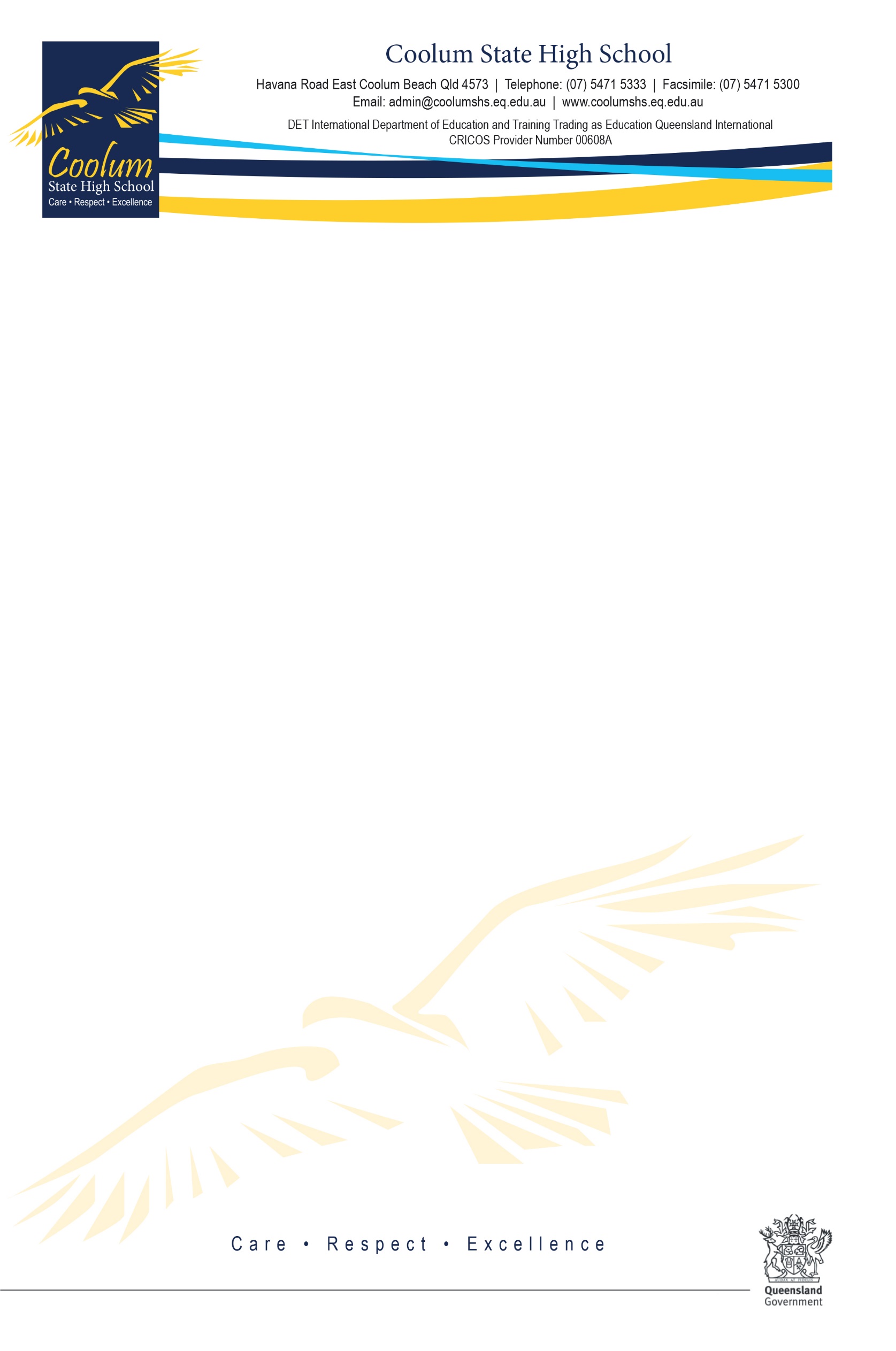 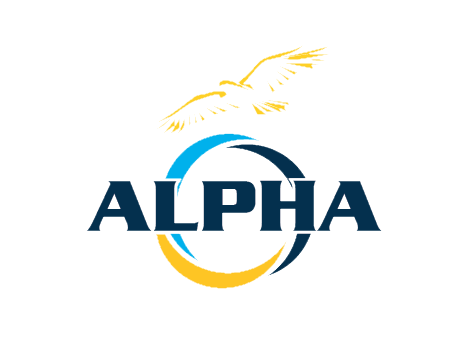 Academic Learning Programfor High Achievers2024 Year 7 Application FormStudent Name ………………………………………………….Application Date Closes: Friday 26 May 2023Must be submitted with a 2024 Coolum SHS Enrolment FormALPHA students havePlaces To Go and People To See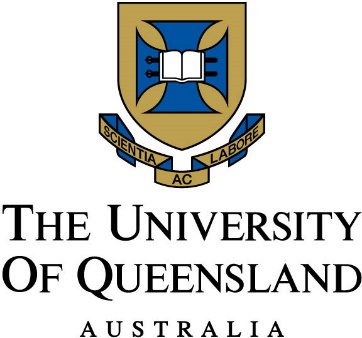 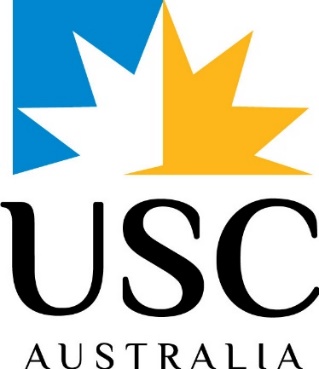 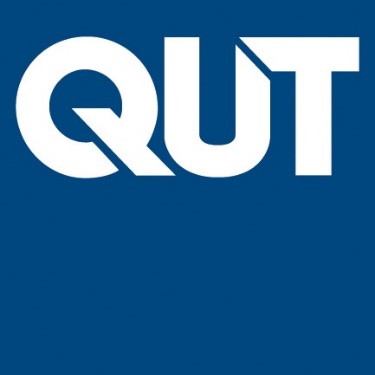 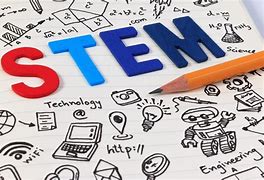 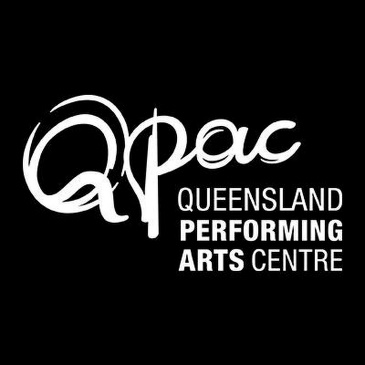 A unique, application only, opportunity exists for students entering Year 7 in 2024 to participate in Coolum State High School's Academic Learning Program for High Achievers (ALPHA)ALPHA is designed to challenge, nurture and develop students into successful leaners in preparation for Senior Secondary and University. Students participating in ALPHA complete in-depth studies in all subjects for the full academic year, with the notion of maintaining this focus through Junior Secondary into Senior Secondary pathways commencing in Year 10. Entrance into these classes will be based on demonstrated evidence of:A high level of performance ability in English, Humanities, Mathematics and Science.Evidence of consistently high levels of behaviour and effort in all subjects.A high aptitude in problem solving and critical thought as evidenced in the ALPHA Entrance Examination (compulsory).Application Process – OPENS TUESDAY 25 APRIL 2023Stage 1: Complete and sign this application form, along with a Coolum SHS Enrolment Application Form and submit BOTH completed application forms by 3.00pm on Friday 26 May 2023, to the Administration Office.Deputy Principal Year 7Coolum State High SchoolHavana Road EastCoolum Beach Qld 4573ALPHA Application Closing Date: Friday 26 May 2023.Please note, the ALPHA Application Form will not be accepted without the completed 2024 Coolum SHS Enrolment Application Form.Successful applicants will be notified.Stage 2: Entrance Examination (aptitude/problem solving). The Entrance Examination will be held Saturday 10 June 2023 at Coolum SHS. Time and building location to be confirmed and communicated.Stage 3: All applicants will be notified of the outcome of their application.Completed ALPHA Application Formmust be submitted by 3.00pm, Friday 26 May 2023.Please submit the completed ALPHA Application Form along with the Coolum SHS Enrolment Application Form.Please do not attach original documents. ONLY COPIES of report cards should be included in the application.Student Applicant Name 	Current School 	Date of Birth 	Parent/Carer Name 	Address 	Suburb ____________________________________	Postcode ______________Parent/Carer Mobile 	Parent/Carer Email 	Do you reside in the Coolum State High School catchment area? 	Yes __ No __This ALPHA Application Form must be submitted with your Coolum SHS enrolment application.Do you have siblings currently attending Coolum State High School?	Yes __ No __Sibling Name _______________________________________ Year Level ________Sibling Name _______________________________________ Year Level ________School Curriculum Academic Achievement and ConductPlease attach a copy of your most recent Report Card. Personal StatementIn more than 150 words, what do you like about school and what do you think is important in being a successful student? ________________________________________________________________________________________________________________________________________________________________________________________________________________________________________________________________________________________________________________________________________________________________________________________________________________________________________________________________________________________________________________________________________________________________________________________________________________________________________________________________________________________________________________________________________________________________________________________Leadership RolesWhat do you believe makes a good leader? Who do you see as a good leader in your life and why? __________________________________________________________________________________________________________________________________________________________________________________________________________________________________________________________________________________________________________________________________________________________________________________________________________________________________Reflection and Growth MindsetDescribe a situation in your life where you have had to deal with a challenge or hurdle and overcome it. It can be in school, sport, recreation or at home.____________________________________________________________________________________________________________________________________________________________________________________________________________________________________________________________________________________________________________________________________________________________________________________________Do you have any goals or aspirations in the future both personally or academically? ________________________________________________________________________________________________________________________________________________________________________________________________________________________________________________________________________________________________________________________________________________________________________________________________________________________________________________________________________________________________________________________________________________________________________________________________________________________________ConfirmationIn submitting this form, I declare that the information supplied, and the accompanying documentation, is complete and correct to the best of my knowledge.Student (applicant) Name 	Student (applicant) Signature ___________________________	Date ____________Parent Name	Parent Signature ____________________________________	Date ____________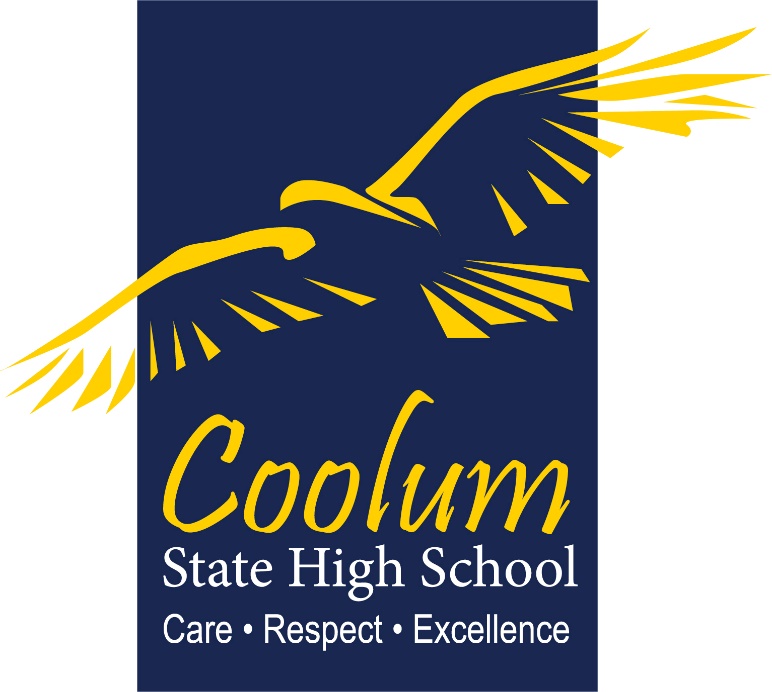 